招聘岗位及人数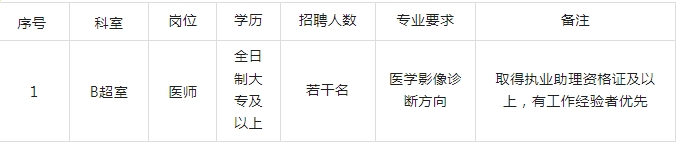 